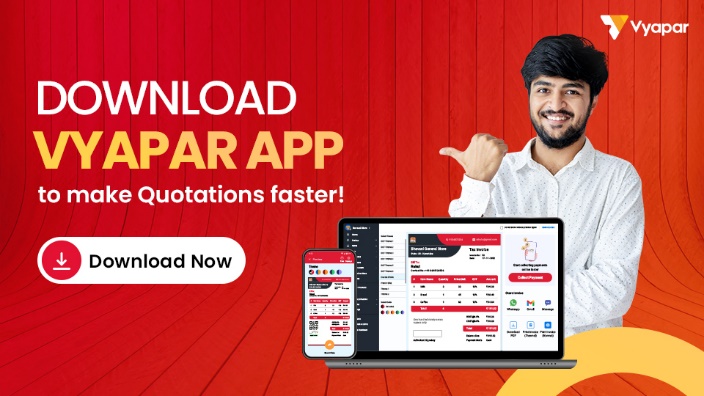 Company Name:Company Name:Company Name:Company Name:Company Name:Company Name:Company Name:LOGOLOGOAddress:Address:Address:Address:Address:Address:Address:LOGOLOGOLOGOLOGOCity, State Zip Code:City, State Zip Code:City, State Zip Code:LOGOLOGOPhone No.:Phone No.:Phone No.:Phone No.:Phone No.:Phone No.:Phone No.:LOGOLOGOEmail ID:Email ID:LOGOLOGOQuote To:Quote To:Quote To:Quote To:Quote To:Quote To:Quote No.:Quote No.:Quote No.:Name:Name:Name:Name:Name:Name:Quote Date:Quote Date:Quote Date:Address:Address:Address:Address:Address:Address:Client Name:Client Name:Client Name:Phone No.:Phone No.:Phone No.:Phone No.:Phone No.:Phone No.:Email ID:Email ID:Email ID:Email ID:Email ID:Email ID:SL. No.DescriptionDescriptionDescriptionQTYPrice / UnitDisc. (₹)GST (%)AMOUNT1Food Item 01Food Item 01Food Item 011010001005%103952Food Item 02Food Item 02Food Item 021010001005%103953Food Item 03Food Item 03Food Item 031010001005%103954Food Item 04Food Item 04Food Item 041010001005%103955Food Item 05Food Item 05Food Item 051010001005%103956Food Item 06Food Item 06Food Item 061010001005%103957Food Item 07Food Item 07Food Item 071010001005%103958Food Item 08Food Item 08Food Item 081010001005%103959Food Item 09Food Item 09Food Item 091010001005%10395TotalTotalTotal9090093555SUB Total:SUB Total:SUB Total:SUB Total:SUB Total:SUB Total:SUB Total:SUB Total:93555SGST:0CGST:0Final Amount:Final Amount:Final Amount:Final Amount:Final Amount:Final Amount:Final Amount:Final Amount:93555Amount in Words:Amount in Words:Amount in Words:Amount in Words:Amount in Words:Amount in Words:Amount in Words:Amount in Words:Amount in Words:Amount in Words:Amount in Words:Amount in Words:Amount in Words:Amount in Words:Amount in Words:Amount in Words:Amount in Words:Amount in Words:Amount in Words:Amount in Words:Amount in Words:Amount in Words:Amount in Words:Amount in Words:Amount in Words:Amount in Words:Amount in Words:Amount in Words:Amount in Words:Amount in Words:Terms & Condition:Terms & Condition:Terms & Condition:Terms & Condition:Terms & Condition:Terms & Condition:Company Seal & SignatureCompany Seal & SignatureCompany Seal & SignatureNote:Note:Note:Note:Note:Note:Note:Note:Note:Note:Note:Note:Note:Note:Note:Note:Note:Note:Note:Note:Note:Note:Note:Note:Note:Note:Note:Note:Note:Note:Note:Note:Note:Note:Note:Note: